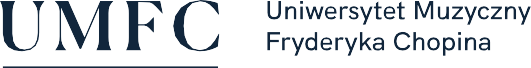 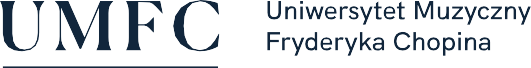 Sposoby realizacji i weryfikacji efektów uczenia się zostały dostosowane do sytuacji epidemicznej wewnętrznymi aktami prawnymi UczelniNazwa przedmiotu:Fisharmonia dodatkowaNazwa przedmiotu:Fisharmonia dodatkowaNazwa przedmiotu:Fisharmonia dodatkowaNazwa przedmiotu:Fisharmonia dodatkowaNazwa przedmiotu:Fisharmonia dodatkowaNazwa przedmiotu:Fisharmonia dodatkowaNazwa przedmiotu:Fisharmonia dodatkowaNazwa przedmiotu:Fisharmonia dodatkowaNazwa przedmiotu:Fisharmonia dodatkowaNazwa przedmiotu:Fisharmonia dodatkowaNazwa przedmiotu:Fisharmonia dodatkowaNazwa przedmiotu:Fisharmonia dodatkowaNazwa przedmiotu:Fisharmonia dodatkowaNazwa przedmiotu:Fisharmonia dodatkowaNazwa przedmiotu:Fisharmonia dodatkowaNazwa przedmiotu:Fisharmonia dodatkowaNazwa przedmiotu:Fisharmonia dodatkowaNazwa przedmiotu:Fisharmonia dodatkowaNazwa przedmiotu:Fisharmonia dodatkowaNazwa przedmiotu:Fisharmonia dodatkowaNazwa przedmiotu:Fisharmonia dodatkowaNazwa przedmiotu:Fisharmonia dodatkowaNazwa przedmiotu:Fisharmonia dodatkowaNazwa przedmiotu:Fisharmonia dodatkowaJednostka prowadząca przedmiot:Filia UMFC w Białymstoku
Wydział Instrumentalno-Pedagogiczny, Edukacji Muzycznej i Wokalistyki Jednostka prowadząca przedmiot:Filia UMFC w Białymstoku
Wydział Instrumentalno-Pedagogiczny, Edukacji Muzycznej i Wokalistyki Jednostka prowadząca przedmiot:Filia UMFC w Białymstoku
Wydział Instrumentalno-Pedagogiczny, Edukacji Muzycznej i Wokalistyki Jednostka prowadząca przedmiot:Filia UMFC w Białymstoku
Wydział Instrumentalno-Pedagogiczny, Edukacji Muzycznej i Wokalistyki Jednostka prowadząca przedmiot:Filia UMFC w Białymstoku
Wydział Instrumentalno-Pedagogiczny, Edukacji Muzycznej i Wokalistyki Jednostka prowadząca przedmiot:Filia UMFC w Białymstoku
Wydział Instrumentalno-Pedagogiczny, Edukacji Muzycznej i Wokalistyki Jednostka prowadząca przedmiot:Filia UMFC w Białymstoku
Wydział Instrumentalno-Pedagogiczny, Edukacji Muzycznej i Wokalistyki Jednostka prowadząca przedmiot:Filia UMFC w Białymstoku
Wydział Instrumentalno-Pedagogiczny, Edukacji Muzycznej i Wokalistyki Jednostka prowadząca przedmiot:Filia UMFC w Białymstoku
Wydział Instrumentalno-Pedagogiczny, Edukacji Muzycznej i Wokalistyki Jednostka prowadząca przedmiot:Filia UMFC w Białymstoku
Wydział Instrumentalno-Pedagogiczny, Edukacji Muzycznej i Wokalistyki Jednostka prowadząca przedmiot:Filia UMFC w Białymstoku
Wydział Instrumentalno-Pedagogiczny, Edukacji Muzycznej i Wokalistyki Jednostka prowadząca przedmiot:Filia UMFC w Białymstoku
Wydział Instrumentalno-Pedagogiczny, Edukacji Muzycznej i Wokalistyki Jednostka prowadząca przedmiot:Filia UMFC w Białymstoku
Wydział Instrumentalno-Pedagogiczny, Edukacji Muzycznej i Wokalistyki Jednostka prowadząca przedmiot:Filia UMFC w Białymstoku
Wydział Instrumentalno-Pedagogiczny, Edukacji Muzycznej i Wokalistyki Jednostka prowadząca przedmiot:Filia UMFC w Białymstoku
Wydział Instrumentalno-Pedagogiczny, Edukacji Muzycznej i Wokalistyki Jednostka prowadząca przedmiot:Filia UMFC w Białymstoku
Wydział Instrumentalno-Pedagogiczny, Edukacji Muzycznej i Wokalistyki Jednostka prowadząca przedmiot:Filia UMFC w Białymstoku
Wydział Instrumentalno-Pedagogiczny, Edukacji Muzycznej i Wokalistyki Jednostka prowadząca przedmiot:Filia UMFC w Białymstoku
Wydział Instrumentalno-Pedagogiczny, Edukacji Muzycznej i Wokalistyki Jednostka prowadząca przedmiot:Filia UMFC w Białymstoku
Wydział Instrumentalno-Pedagogiczny, Edukacji Muzycznej i Wokalistyki Jednostka prowadząca przedmiot:Filia UMFC w Białymstoku
Wydział Instrumentalno-Pedagogiczny, Edukacji Muzycznej i Wokalistyki Rok akademicki:2020/2021Rok akademicki:2020/2021Rok akademicki:2020/2021Rok akademicki:2020/2021Kierunek:InstrumentalistykaKierunek:InstrumentalistykaKierunek:InstrumentalistykaKierunek:InstrumentalistykaKierunek:InstrumentalistykaKierunek:InstrumentalistykaKierunek:InstrumentalistykaKierunek:InstrumentalistykaKierunek:InstrumentalistykaKierunek:InstrumentalistykaKierunek:InstrumentalistykaKierunek:InstrumentalistykaSpecjalność:Pedagogika instrumentalna - gra na organachSpecjalność:Pedagogika instrumentalna - gra na organachSpecjalność:Pedagogika instrumentalna - gra na organachSpecjalność:Pedagogika instrumentalna - gra na organachSpecjalność:Pedagogika instrumentalna - gra na organachSpecjalność:Pedagogika instrumentalna - gra na organachSpecjalność:Pedagogika instrumentalna - gra na organachSpecjalność:Pedagogika instrumentalna - gra na organachSpecjalność:Pedagogika instrumentalna - gra na organachSpecjalność:Pedagogika instrumentalna - gra na organachSpecjalność:Pedagogika instrumentalna - gra na organachSpecjalność:Pedagogika instrumentalna - gra na organachForma studiów:Stacjonarne IForma studiów:Stacjonarne IForma studiów:Stacjonarne IForma studiów:Stacjonarne IForma studiów:Stacjonarne IForma studiów:Stacjonarne IForma studiów:Stacjonarne IForma studiów:Stacjonarne IForma studiów:Stacjonarne IProfil kształcenia:ogólnoakademicki  (A)Profil kształcenia:ogólnoakademicki  (A)Profil kształcenia:ogólnoakademicki  (A)Profil kształcenia:ogólnoakademicki  (A)Profil kształcenia:ogólnoakademicki  (A)Profil kształcenia:ogólnoakademicki  (A)Profil kształcenia:ogólnoakademicki  (A)Profil kształcenia:ogólnoakademicki  (A)Status przedmiotu:obowiązkowy Status przedmiotu:obowiązkowy Status przedmiotu:obowiązkowy Status przedmiotu:obowiązkowy Status przedmiotu:obowiązkowy Status przedmiotu:obowiązkowy Status przedmiotu:obowiązkowy Forma zajęć:ćwiczenia Forma zajęć:ćwiczenia Forma zajęć:ćwiczenia Forma zajęć:ćwiczenia Forma zajęć:ćwiczenia Forma zajęć:ćwiczenia Forma zajęć:ćwiczenia Język przedmiotu:polskiJęzyk przedmiotu:polskiJęzyk przedmiotu:polskiJęzyk przedmiotu:polskiJęzyk przedmiotu:polskiJęzyk przedmiotu:polskiJęzyk przedmiotu:polskiRok/semestr:R II, s. I-IIRok/semestr:R II, s. I-IIRok/semestr:R II, s. I-IIRok/semestr:R II, s. I-IIRok/semestr:R II, s. I-IIRok/semestr:R II, s. I-IIWymiar godzin:30Wymiar godzin:30Wymiar godzin:30Wymiar godzin:30Koordynator przedmiotuKoordynator przedmiotuKoordynator przedmiotuKoordynator przedmiotuKoordynator przedmiotuKIEROWNIK KATEDRY PEDAGOGIKI INSTRUMENTALNEJKIEROWNIK KATEDRY PEDAGOGIKI INSTRUMENTALNEJKIEROWNIK KATEDRY PEDAGOGIKI INSTRUMENTALNEJKIEROWNIK KATEDRY PEDAGOGIKI INSTRUMENTALNEJKIEROWNIK KATEDRY PEDAGOGIKI INSTRUMENTALNEJKIEROWNIK KATEDRY PEDAGOGIKI INSTRUMENTALNEJKIEROWNIK KATEDRY PEDAGOGIKI INSTRUMENTALNEJKIEROWNIK KATEDRY PEDAGOGIKI INSTRUMENTALNEJKIEROWNIK KATEDRY PEDAGOGIKI INSTRUMENTALNEJKIEROWNIK KATEDRY PEDAGOGIKI INSTRUMENTALNEJKIEROWNIK KATEDRY PEDAGOGIKI INSTRUMENTALNEJKIEROWNIK KATEDRY PEDAGOGIKI INSTRUMENTALNEJKIEROWNIK KATEDRY PEDAGOGIKI INSTRUMENTALNEJKIEROWNIK KATEDRY PEDAGOGIKI INSTRUMENTALNEJKIEROWNIK KATEDRY PEDAGOGIKI INSTRUMENTALNEJKIEROWNIK KATEDRY PEDAGOGIKI INSTRUMENTALNEJKIEROWNIK KATEDRY PEDAGOGIKI INSTRUMENTALNEJKIEROWNIK KATEDRY PEDAGOGIKI INSTRUMENTALNEJKIEROWNIK KATEDRY PEDAGOGIKI INSTRUMENTALNEJProwadzący zajęciaProwadzący zajęciaProwadzący zajęciaProwadzący zajęciaProwadzący zajęciamgr Michał Kopycińskimgr Michał Kopycińskimgr Michał Kopycińskimgr Michał Kopycińskimgr Michał Kopycińskimgr Michał Kopycińskimgr Michał Kopycińskimgr Michał Kopycińskimgr Michał Kopycińskimgr Michał Kopycińskimgr Michał Kopycińskimgr Michał Kopycińskimgr Michał Kopycińskimgr Michał Kopycińskimgr Michał Kopycińskimgr Michał Kopycińskimgr Michał Kopycińskimgr Michał Kopycińskimgr Michał KopycińskiCele przedmiotuCele przedmiotuCele przedmiotuCele przedmiotuCele przedmiotu- zapoznanie w formie praktycznej organistów z techniką gry na fisharmonii tłoczącej (typu francuskiego),
- umiejętność grania ścisłego legato,
- umiejętność modelowania i prowadzenia frazy na fisharmonii, - pogłębienie muzykalności,
- zapoznanie z podstawową literaturą na fisharmonię - zapoznanie w formie praktycznej organistów z techniką gry na fisharmonii tłoczącej (typu francuskiego),
- umiejętność grania ścisłego legato,
- umiejętność modelowania i prowadzenia frazy na fisharmonii, - pogłębienie muzykalności,
- zapoznanie z podstawową literaturą na fisharmonię - zapoznanie w formie praktycznej organistów z techniką gry na fisharmonii tłoczącej (typu francuskiego),
- umiejętność grania ścisłego legato,
- umiejętność modelowania i prowadzenia frazy na fisharmonii, - pogłębienie muzykalności,
- zapoznanie z podstawową literaturą na fisharmonię - zapoznanie w formie praktycznej organistów z techniką gry na fisharmonii tłoczącej (typu francuskiego),
- umiejętność grania ścisłego legato,
- umiejętność modelowania i prowadzenia frazy na fisharmonii, - pogłębienie muzykalności,
- zapoznanie z podstawową literaturą na fisharmonię - zapoznanie w formie praktycznej organistów z techniką gry na fisharmonii tłoczącej (typu francuskiego),
- umiejętność grania ścisłego legato,
- umiejętność modelowania i prowadzenia frazy na fisharmonii, - pogłębienie muzykalności,
- zapoznanie z podstawową literaturą na fisharmonię - zapoznanie w formie praktycznej organistów z techniką gry na fisharmonii tłoczącej (typu francuskiego),
- umiejętność grania ścisłego legato,
- umiejętność modelowania i prowadzenia frazy na fisharmonii, - pogłębienie muzykalności,
- zapoznanie z podstawową literaturą na fisharmonię - zapoznanie w formie praktycznej organistów z techniką gry na fisharmonii tłoczącej (typu francuskiego),
- umiejętność grania ścisłego legato,
- umiejętność modelowania i prowadzenia frazy na fisharmonii, - pogłębienie muzykalności,
- zapoznanie z podstawową literaturą na fisharmonię - zapoznanie w formie praktycznej organistów z techniką gry na fisharmonii tłoczącej (typu francuskiego),
- umiejętność grania ścisłego legato,
- umiejętność modelowania i prowadzenia frazy na fisharmonii, - pogłębienie muzykalności,
- zapoznanie z podstawową literaturą na fisharmonię - zapoznanie w formie praktycznej organistów z techniką gry na fisharmonii tłoczącej (typu francuskiego),
- umiejętność grania ścisłego legato,
- umiejętność modelowania i prowadzenia frazy na fisharmonii, - pogłębienie muzykalności,
- zapoznanie z podstawową literaturą na fisharmonię - zapoznanie w formie praktycznej organistów z techniką gry na fisharmonii tłoczącej (typu francuskiego),
- umiejętność grania ścisłego legato,
- umiejętność modelowania i prowadzenia frazy na fisharmonii, - pogłębienie muzykalności,
- zapoznanie z podstawową literaturą na fisharmonię - zapoznanie w formie praktycznej organistów z techniką gry na fisharmonii tłoczącej (typu francuskiego),
- umiejętność grania ścisłego legato,
- umiejętność modelowania i prowadzenia frazy na fisharmonii, - pogłębienie muzykalności,
- zapoznanie z podstawową literaturą na fisharmonię - zapoznanie w formie praktycznej organistów z techniką gry na fisharmonii tłoczącej (typu francuskiego),
- umiejętność grania ścisłego legato,
- umiejętność modelowania i prowadzenia frazy na fisharmonii, - pogłębienie muzykalności,
- zapoznanie z podstawową literaturą na fisharmonię - zapoznanie w formie praktycznej organistów z techniką gry na fisharmonii tłoczącej (typu francuskiego),
- umiejętność grania ścisłego legato,
- umiejętność modelowania i prowadzenia frazy na fisharmonii, - pogłębienie muzykalności,
- zapoznanie z podstawową literaturą na fisharmonię - zapoznanie w formie praktycznej organistów z techniką gry na fisharmonii tłoczącej (typu francuskiego),
- umiejętność grania ścisłego legato,
- umiejętność modelowania i prowadzenia frazy na fisharmonii, - pogłębienie muzykalności,
- zapoznanie z podstawową literaturą na fisharmonię - zapoznanie w formie praktycznej organistów z techniką gry na fisharmonii tłoczącej (typu francuskiego),
- umiejętność grania ścisłego legato,
- umiejętność modelowania i prowadzenia frazy na fisharmonii, - pogłębienie muzykalności,
- zapoznanie z podstawową literaturą na fisharmonię - zapoznanie w formie praktycznej organistów z techniką gry na fisharmonii tłoczącej (typu francuskiego),
- umiejętność grania ścisłego legato,
- umiejętność modelowania i prowadzenia frazy na fisharmonii, - pogłębienie muzykalności,
- zapoznanie z podstawową literaturą na fisharmonię - zapoznanie w formie praktycznej organistów z techniką gry na fisharmonii tłoczącej (typu francuskiego),
- umiejętność grania ścisłego legato,
- umiejętność modelowania i prowadzenia frazy na fisharmonii, - pogłębienie muzykalności,
- zapoznanie z podstawową literaturą na fisharmonię - zapoznanie w formie praktycznej organistów z techniką gry na fisharmonii tłoczącej (typu francuskiego),
- umiejętność grania ścisłego legato,
- umiejętność modelowania i prowadzenia frazy na fisharmonii, - pogłębienie muzykalności,
- zapoznanie z podstawową literaturą na fisharmonię - zapoznanie w formie praktycznej organistów z techniką gry na fisharmonii tłoczącej (typu francuskiego),
- umiejętność grania ścisłego legato,
- umiejętność modelowania i prowadzenia frazy na fisharmonii, - pogłębienie muzykalności,
- zapoznanie z podstawową literaturą na fisharmonię Wymagania wstępneWymagania wstępneWymagania wstępneWymagania wstępneWymagania wstępneZdany egzamin wstępny na studia licencjackie. Zdany egzamin wstępny na studia licencjackie. Zdany egzamin wstępny na studia licencjackie. Zdany egzamin wstępny na studia licencjackie. Zdany egzamin wstępny na studia licencjackie. Zdany egzamin wstępny na studia licencjackie. Zdany egzamin wstępny na studia licencjackie. Zdany egzamin wstępny na studia licencjackie. Zdany egzamin wstępny na studia licencjackie. Zdany egzamin wstępny na studia licencjackie. Zdany egzamin wstępny na studia licencjackie. Zdany egzamin wstępny na studia licencjackie. Zdany egzamin wstępny na studia licencjackie. Zdany egzamin wstępny na studia licencjackie. Zdany egzamin wstępny na studia licencjackie. Zdany egzamin wstępny na studia licencjackie. Zdany egzamin wstępny na studia licencjackie. Zdany egzamin wstępny na studia licencjackie. Zdany egzamin wstępny na studia licencjackie. Kategorie efektówKategorie efektówNumer efektuNumer efektuNumer efektuEFEKTY UCZENIA SIĘ DLA PRZEDMIOTUEFEKTY UCZENIA SIĘ DLA PRZEDMIOTUEFEKTY UCZENIA SIĘ DLA PRZEDMIOTUEFEKTY UCZENIA SIĘ DLA PRZEDMIOTUEFEKTY UCZENIA SIĘ DLA PRZEDMIOTUEFEKTY UCZENIA SIĘ DLA PRZEDMIOTUEFEKTY UCZENIA SIĘ DLA PRZEDMIOTUEFEKTY UCZENIA SIĘ DLA PRZEDMIOTUEFEKTY UCZENIA SIĘ DLA PRZEDMIOTUEFEKTY UCZENIA SIĘ DLA PRZEDMIOTUEFEKTY UCZENIA SIĘ DLA PRZEDMIOTUEFEKTY UCZENIA SIĘ DLA PRZEDMIOTUEFEKTY UCZENIA SIĘ DLA PRZEDMIOTUEFEKTY UCZENIA SIĘ DLA PRZEDMIOTUEFEKTY UCZENIA SIĘ DLA PRZEDMIOTUEFEKTY UCZENIA SIĘ DLA PRZEDMIOTUEFEKTY UCZENIA SIĘ DLA PRZEDMIOTUNumer efektu kier./spec. Numer efektu kier./spec. WiedzaWiedza111Posiada ogólną znajomość literatury i stylów muzycznych oraz związanych z nimi tradycji wykonawczych. Posiada ogólną znajomość literatury i stylów muzycznych oraz związanych z nimi tradycji wykonawczych. Posiada ogólną znajomość literatury i stylów muzycznych oraz związanych z nimi tradycji wykonawczych. Posiada ogólną znajomość literatury i stylów muzycznych oraz związanych z nimi tradycji wykonawczych. Posiada ogólną znajomość literatury i stylów muzycznych oraz związanych z nimi tradycji wykonawczych. Posiada ogólną znajomość literatury i stylów muzycznych oraz związanych z nimi tradycji wykonawczych. Posiada ogólną znajomość literatury i stylów muzycznych oraz związanych z nimi tradycji wykonawczych. Posiada ogólną znajomość literatury i stylów muzycznych oraz związanych z nimi tradycji wykonawczych. Posiada ogólną znajomość literatury i stylów muzycznych oraz związanych z nimi tradycji wykonawczych. Posiada ogólną znajomość literatury i stylów muzycznych oraz związanych z nimi tradycji wykonawczych. Posiada ogólną znajomość literatury i stylów muzycznych oraz związanych z nimi tradycji wykonawczych. Posiada ogólną znajomość literatury i stylów muzycznych oraz związanych z nimi tradycji wykonawczych. Posiada ogólną znajomość literatury i stylów muzycznych oraz związanych z nimi tradycji wykonawczych. Posiada ogólną znajomość literatury i stylów muzycznych oraz związanych z nimi tradycji wykonawczych. Posiada ogólną znajomość literatury i stylów muzycznych oraz związanych z nimi tradycji wykonawczych. Posiada ogólną znajomość literatury i stylów muzycznych oraz związanych z nimi tradycji wykonawczych. Posiada ogólną znajomość literatury i stylów muzycznych oraz związanych z nimi tradycji wykonawczych. S1_W2 S1_W3 S1_W2 S1_W3 WiedzaWiedza222Posiada znajomość elementów dzieła muzycznego i wzorców budowy formalnej utworów. Posiada znajomość elementów dzieła muzycznego i wzorców budowy formalnej utworów. Posiada znajomość elementów dzieła muzycznego i wzorców budowy formalnej utworów. Posiada znajomość elementów dzieła muzycznego i wzorców budowy formalnej utworów. Posiada znajomość elementów dzieła muzycznego i wzorców budowy formalnej utworów. Posiada znajomość elementów dzieła muzycznego i wzorców budowy formalnej utworów. Posiada znajomość elementów dzieła muzycznego i wzorców budowy formalnej utworów. Posiada znajomość elementów dzieła muzycznego i wzorców budowy formalnej utworów. Posiada znajomość elementów dzieła muzycznego i wzorców budowy formalnej utworów. Posiada znajomość elementów dzieła muzycznego i wzorców budowy formalnej utworów. Posiada znajomość elementów dzieła muzycznego i wzorców budowy formalnej utworów. Posiada znajomość elementów dzieła muzycznego i wzorców budowy formalnej utworów. Posiada znajomość elementów dzieła muzycznego i wzorców budowy formalnej utworów. Posiada znajomość elementów dzieła muzycznego i wzorców budowy formalnej utworów. Posiada znajomość elementów dzieła muzycznego i wzorców budowy formalnej utworów. Posiada znajomość elementów dzieła muzycznego i wzorców budowy formalnej utworów. Posiada znajomość elementów dzieła muzycznego i wzorców budowy formalnej utworów. S1_W1 S1_W1 UmiejętnościUmiejętności333Dysponuje umiejętnościami potrzebnymi do tworzenia i realizowania własnych koncepcji artystycznych z wykorzystywaniem wiedzy, dotyczącej podstawowych kryteriów stylistycznych wykonywanych utworów. Dysponuje umiejętnościami potrzebnymi do tworzenia i realizowania własnych koncepcji artystycznych z wykorzystywaniem wiedzy, dotyczącej podstawowych kryteriów stylistycznych wykonywanych utworów. Dysponuje umiejętnościami potrzebnymi do tworzenia i realizowania własnych koncepcji artystycznych z wykorzystywaniem wiedzy, dotyczącej podstawowych kryteriów stylistycznych wykonywanych utworów. Dysponuje umiejętnościami potrzebnymi do tworzenia i realizowania własnych koncepcji artystycznych z wykorzystywaniem wiedzy, dotyczącej podstawowych kryteriów stylistycznych wykonywanych utworów. Dysponuje umiejętnościami potrzebnymi do tworzenia i realizowania własnych koncepcji artystycznych z wykorzystywaniem wiedzy, dotyczącej podstawowych kryteriów stylistycznych wykonywanych utworów. Dysponuje umiejętnościami potrzebnymi do tworzenia i realizowania własnych koncepcji artystycznych z wykorzystywaniem wiedzy, dotyczącej podstawowych kryteriów stylistycznych wykonywanych utworów. Dysponuje umiejętnościami potrzebnymi do tworzenia i realizowania własnych koncepcji artystycznych z wykorzystywaniem wiedzy, dotyczącej podstawowych kryteriów stylistycznych wykonywanych utworów. Dysponuje umiejętnościami potrzebnymi do tworzenia i realizowania własnych koncepcji artystycznych z wykorzystywaniem wiedzy, dotyczącej podstawowych kryteriów stylistycznych wykonywanych utworów. Dysponuje umiejętnościami potrzebnymi do tworzenia i realizowania własnych koncepcji artystycznych z wykorzystywaniem wiedzy, dotyczącej podstawowych kryteriów stylistycznych wykonywanych utworów. Dysponuje umiejętnościami potrzebnymi do tworzenia i realizowania własnych koncepcji artystycznych z wykorzystywaniem wiedzy, dotyczącej podstawowych kryteriów stylistycznych wykonywanych utworów. Dysponuje umiejętnościami potrzebnymi do tworzenia i realizowania własnych koncepcji artystycznych z wykorzystywaniem wiedzy, dotyczącej podstawowych kryteriów stylistycznych wykonywanych utworów. Dysponuje umiejętnościami potrzebnymi do tworzenia i realizowania własnych koncepcji artystycznych z wykorzystywaniem wiedzy, dotyczącej podstawowych kryteriów stylistycznych wykonywanych utworów. Dysponuje umiejętnościami potrzebnymi do tworzenia i realizowania własnych koncepcji artystycznych z wykorzystywaniem wiedzy, dotyczącej podstawowych kryteriów stylistycznych wykonywanych utworów. Dysponuje umiejętnościami potrzebnymi do tworzenia i realizowania własnych koncepcji artystycznych z wykorzystywaniem wiedzy, dotyczącej podstawowych kryteriów stylistycznych wykonywanych utworów. Dysponuje umiejętnościami potrzebnymi do tworzenia i realizowania własnych koncepcji artystycznych z wykorzystywaniem wiedzy, dotyczącej podstawowych kryteriów stylistycznych wykonywanych utworów. Dysponuje umiejętnościami potrzebnymi do tworzenia i realizowania własnych koncepcji artystycznych z wykorzystywaniem wiedzy, dotyczącej podstawowych kryteriów stylistycznych wykonywanych utworów. Dysponuje umiejętnościami potrzebnymi do tworzenia i realizowania własnych koncepcji artystycznych z wykorzystywaniem wiedzy, dotyczącej podstawowych kryteriów stylistycznych wykonywanych utworów. S1_U1 S1_U2 S1_U1 S1_U2 UmiejętnościUmiejętności444Posiada umiejętność właściwego odczytania tekstu nutowego, biegłego i pełnego przekazania materiału muzycznego, zawartych w utworze idei i jego formy oraz rozumienia i kontrolowania struktur rytmicznych, metrorytmicznych oraz aspektów dotyczących aplikatury, frazowania, struktury harmonicznej itp. opracowywanych utworów. Posiada umiejętność właściwego odczytania tekstu nutowego, biegłego i pełnego przekazania materiału muzycznego, zawartych w utworze idei i jego formy oraz rozumienia i kontrolowania struktur rytmicznych, metrorytmicznych oraz aspektów dotyczących aplikatury, frazowania, struktury harmonicznej itp. opracowywanych utworów. Posiada umiejętność właściwego odczytania tekstu nutowego, biegłego i pełnego przekazania materiału muzycznego, zawartych w utworze idei i jego formy oraz rozumienia i kontrolowania struktur rytmicznych, metrorytmicznych oraz aspektów dotyczących aplikatury, frazowania, struktury harmonicznej itp. opracowywanych utworów. Posiada umiejętność właściwego odczytania tekstu nutowego, biegłego i pełnego przekazania materiału muzycznego, zawartych w utworze idei i jego formy oraz rozumienia i kontrolowania struktur rytmicznych, metrorytmicznych oraz aspektów dotyczących aplikatury, frazowania, struktury harmonicznej itp. opracowywanych utworów. Posiada umiejętność właściwego odczytania tekstu nutowego, biegłego i pełnego przekazania materiału muzycznego, zawartych w utworze idei i jego formy oraz rozumienia i kontrolowania struktur rytmicznych, metrorytmicznych oraz aspektów dotyczących aplikatury, frazowania, struktury harmonicznej itp. opracowywanych utworów. Posiada umiejętność właściwego odczytania tekstu nutowego, biegłego i pełnego przekazania materiału muzycznego, zawartych w utworze idei i jego formy oraz rozumienia i kontrolowania struktur rytmicznych, metrorytmicznych oraz aspektów dotyczących aplikatury, frazowania, struktury harmonicznej itp. opracowywanych utworów. Posiada umiejętność właściwego odczytania tekstu nutowego, biegłego i pełnego przekazania materiału muzycznego, zawartych w utworze idei i jego formy oraz rozumienia i kontrolowania struktur rytmicznych, metrorytmicznych oraz aspektów dotyczących aplikatury, frazowania, struktury harmonicznej itp. opracowywanych utworów. Posiada umiejętność właściwego odczytania tekstu nutowego, biegłego i pełnego przekazania materiału muzycznego, zawartych w utworze idei i jego formy oraz rozumienia i kontrolowania struktur rytmicznych, metrorytmicznych oraz aspektów dotyczących aplikatury, frazowania, struktury harmonicznej itp. opracowywanych utworów. Posiada umiejętność właściwego odczytania tekstu nutowego, biegłego i pełnego przekazania materiału muzycznego, zawartych w utworze idei i jego formy oraz rozumienia i kontrolowania struktur rytmicznych, metrorytmicznych oraz aspektów dotyczących aplikatury, frazowania, struktury harmonicznej itp. opracowywanych utworów. Posiada umiejętność właściwego odczytania tekstu nutowego, biegłego i pełnego przekazania materiału muzycznego, zawartych w utworze idei i jego formy oraz rozumienia i kontrolowania struktur rytmicznych, metrorytmicznych oraz aspektów dotyczących aplikatury, frazowania, struktury harmonicznej itp. opracowywanych utworów. Posiada umiejętność właściwego odczytania tekstu nutowego, biegłego i pełnego przekazania materiału muzycznego, zawartych w utworze idei i jego formy oraz rozumienia i kontrolowania struktur rytmicznych, metrorytmicznych oraz aspektów dotyczących aplikatury, frazowania, struktury harmonicznej itp. opracowywanych utworów. Posiada umiejętność właściwego odczytania tekstu nutowego, biegłego i pełnego przekazania materiału muzycznego, zawartych w utworze idei i jego formy oraz rozumienia i kontrolowania struktur rytmicznych, metrorytmicznych oraz aspektów dotyczących aplikatury, frazowania, struktury harmonicznej itp. opracowywanych utworów. Posiada umiejętność właściwego odczytania tekstu nutowego, biegłego i pełnego przekazania materiału muzycznego, zawartych w utworze idei i jego formy oraz rozumienia i kontrolowania struktur rytmicznych, metrorytmicznych oraz aspektów dotyczących aplikatury, frazowania, struktury harmonicznej itp. opracowywanych utworów. Posiada umiejętność właściwego odczytania tekstu nutowego, biegłego i pełnego przekazania materiału muzycznego, zawartych w utworze idei i jego formy oraz rozumienia i kontrolowania struktur rytmicznych, metrorytmicznych oraz aspektów dotyczących aplikatury, frazowania, struktury harmonicznej itp. opracowywanych utworów. Posiada umiejętność właściwego odczytania tekstu nutowego, biegłego i pełnego przekazania materiału muzycznego, zawartych w utworze idei i jego formy oraz rozumienia i kontrolowania struktur rytmicznych, metrorytmicznych oraz aspektów dotyczących aplikatury, frazowania, struktury harmonicznej itp. opracowywanych utworów. Posiada umiejętność właściwego odczytania tekstu nutowego, biegłego i pełnego przekazania materiału muzycznego, zawartych w utworze idei i jego formy oraz rozumienia i kontrolowania struktur rytmicznych, metrorytmicznych oraz aspektów dotyczących aplikatury, frazowania, struktury harmonicznej itp. opracowywanych utworów. Posiada umiejętność właściwego odczytania tekstu nutowego, biegłego i pełnego przekazania materiału muzycznego, zawartych w utworze idei i jego formy oraz rozumienia i kontrolowania struktur rytmicznych, metrorytmicznych oraz aspektów dotyczących aplikatury, frazowania, struktury harmonicznej itp. opracowywanych utworów. S1_U4 S1_U5 S1_U7 S1_U8 S1_U4 S1_U5 S1_U7 S1_U8 Kompetencje społeczneKompetencje społeczne555Realizuje własne koncepcje i działania artystyczne oparte na zróżnicowanej stylistyce, wynikającej z wykorzystania wyobraźni, ekspresji i intuicji. Realizuje własne koncepcje i działania artystyczne oparte na zróżnicowanej stylistyce, wynikającej z wykorzystania wyobraźni, ekspresji i intuicji. Realizuje własne koncepcje i działania artystyczne oparte na zróżnicowanej stylistyce, wynikającej z wykorzystania wyobraźni, ekspresji i intuicji. Realizuje własne koncepcje i działania artystyczne oparte na zróżnicowanej stylistyce, wynikającej z wykorzystania wyobraźni, ekspresji i intuicji. Realizuje własne koncepcje i działania artystyczne oparte na zróżnicowanej stylistyce, wynikającej z wykorzystania wyobraźni, ekspresji i intuicji. Realizuje własne koncepcje i działania artystyczne oparte na zróżnicowanej stylistyce, wynikającej z wykorzystania wyobraźni, ekspresji i intuicji. Realizuje własne koncepcje i działania artystyczne oparte na zróżnicowanej stylistyce, wynikającej z wykorzystania wyobraźni, ekspresji i intuicji. Realizuje własne koncepcje i działania artystyczne oparte na zróżnicowanej stylistyce, wynikającej z wykorzystania wyobraźni, ekspresji i intuicji. Realizuje własne koncepcje i działania artystyczne oparte na zróżnicowanej stylistyce, wynikającej z wykorzystania wyobraźni, ekspresji i intuicji. Realizuje własne koncepcje i działania artystyczne oparte na zróżnicowanej stylistyce, wynikającej z wykorzystania wyobraźni, ekspresji i intuicji. Realizuje własne koncepcje i działania artystyczne oparte na zróżnicowanej stylistyce, wynikającej z wykorzystania wyobraźni, ekspresji i intuicji. Realizuje własne koncepcje i działania artystyczne oparte na zróżnicowanej stylistyce, wynikającej z wykorzystania wyobraźni, ekspresji i intuicji. Realizuje własne koncepcje i działania artystyczne oparte na zróżnicowanej stylistyce, wynikającej z wykorzystania wyobraźni, ekspresji i intuicji. Realizuje własne koncepcje i działania artystyczne oparte na zróżnicowanej stylistyce, wynikającej z wykorzystania wyobraźni, ekspresji i intuicji. Realizuje własne koncepcje i działania artystyczne oparte na zróżnicowanej stylistyce, wynikającej z wykorzystania wyobraźni, ekspresji i intuicji. Realizuje własne koncepcje i działania artystyczne oparte na zróżnicowanej stylistyce, wynikającej z wykorzystania wyobraźni, ekspresji i intuicji. Realizuje własne koncepcje i działania artystyczne oparte na zróżnicowanej stylistyce, wynikającej z wykorzystania wyobraźni, ekspresji i intuicji. S1_K2 S1_K4 S1_K2 S1_K4 Kompetencje społeczneKompetencje społeczne666TREŚCI PROGRAMOWE PRZEDMIOTUTREŚCI PROGRAMOWE PRZEDMIOTUTREŚCI PROGRAMOWE PRZEDMIOTUTREŚCI PROGRAMOWE PRZEDMIOTUTREŚCI PROGRAMOWE PRZEDMIOTUTREŚCI PROGRAMOWE PRZEDMIOTUTREŚCI PROGRAMOWE PRZEDMIOTUTREŚCI PROGRAMOWE PRZEDMIOTUTREŚCI PROGRAMOWE PRZEDMIOTUTREŚCI PROGRAMOWE PRZEDMIOTUTREŚCI PROGRAMOWE PRZEDMIOTUTREŚCI PROGRAMOWE PRZEDMIOTUTREŚCI PROGRAMOWE PRZEDMIOTUTREŚCI PROGRAMOWE PRZEDMIOTUTREŚCI PROGRAMOWE PRZEDMIOTUTREŚCI PROGRAMOWE PRZEDMIOTUTREŚCI PROGRAMOWE PRZEDMIOTUTREŚCI PROGRAMOWE PRZEDMIOTUTREŚCI PROGRAMOWE PRZEDMIOTUTREŚCI PROGRAMOWE PRZEDMIOTUTREŚCI PROGRAMOWE PRZEDMIOTUTREŚCI PROGRAMOWE PRZEDMIOTULiczba godzinLiczba godzinSemestr I-II 1.Utwory C. Francka, A. Guilmanta, G Bizeta, S. Karg-Elerta jako literatura podstawowa.
2. W zależności od stopnia zaawansowania studenta -muzyka innych kompozytorów –
L. Lefebure Welly, C. Saint-Saensa i in. Podzielone na semestry – każdy semestr osobno. Treści programowe ponumerowane, numeracja ciągła niezależnie od liczby semestrów. Treści programowe wzajemnie się przenikają, a większość z nich jest obecna na każdym etapie kształcenia. Semestr I-II 1.Utwory C. Francka, A. Guilmanta, G Bizeta, S. Karg-Elerta jako literatura podstawowa.
2. W zależności od stopnia zaawansowania studenta -muzyka innych kompozytorów –
L. Lefebure Welly, C. Saint-Saensa i in. Podzielone na semestry – każdy semestr osobno. Treści programowe ponumerowane, numeracja ciągła niezależnie od liczby semestrów. Treści programowe wzajemnie się przenikają, a większość z nich jest obecna na każdym etapie kształcenia. Semestr I-II 1.Utwory C. Francka, A. Guilmanta, G Bizeta, S. Karg-Elerta jako literatura podstawowa.
2. W zależności od stopnia zaawansowania studenta -muzyka innych kompozytorów –
L. Lefebure Welly, C. Saint-Saensa i in. Podzielone na semestry – każdy semestr osobno. Treści programowe ponumerowane, numeracja ciągła niezależnie od liczby semestrów. Treści programowe wzajemnie się przenikają, a większość z nich jest obecna na każdym etapie kształcenia. Semestr I-II 1.Utwory C. Francka, A. Guilmanta, G Bizeta, S. Karg-Elerta jako literatura podstawowa.
2. W zależności od stopnia zaawansowania studenta -muzyka innych kompozytorów –
L. Lefebure Welly, C. Saint-Saensa i in. Podzielone na semestry – każdy semestr osobno. Treści programowe ponumerowane, numeracja ciągła niezależnie od liczby semestrów. Treści programowe wzajemnie się przenikają, a większość z nich jest obecna na każdym etapie kształcenia. Semestr I-II 1.Utwory C. Francka, A. Guilmanta, G Bizeta, S. Karg-Elerta jako literatura podstawowa.
2. W zależności od stopnia zaawansowania studenta -muzyka innych kompozytorów –
L. Lefebure Welly, C. Saint-Saensa i in. Podzielone na semestry – każdy semestr osobno. Treści programowe ponumerowane, numeracja ciągła niezależnie od liczby semestrów. Treści programowe wzajemnie się przenikają, a większość z nich jest obecna na każdym etapie kształcenia. Semestr I-II 1.Utwory C. Francka, A. Guilmanta, G Bizeta, S. Karg-Elerta jako literatura podstawowa.
2. W zależności od stopnia zaawansowania studenta -muzyka innych kompozytorów –
L. Lefebure Welly, C. Saint-Saensa i in. Podzielone na semestry – każdy semestr osobno. Treści programowe ponumerowane, numeracja ciągła niezależnie od liczby semestrów. Treści programowe wzajemnie się przenikają, a większość z nich jest obecna na każdym etapie kształcenia. Semestr I-II 1.Utwory C. Francka, A. Guilmanta, G Bizeta, S. Karg-Elerta jako literatura podstawowa.
2. W zależności od stopnia zaawansowania studenta -muzyka innych kompozytorów –
L. Lefebure Welly, C. Saint-Saensa i in. Podzielone na semestry – każdy semestr osobno. Treści programowe ponumerowane, numeracja ciągła niezależnie od liczby semestrów. Treści programowe wzajemnie się przenikają, a większość z nich jest obecna na każdym etapie kształcenia. Semestr I-II 1.Utwory C. Francka, A. Guilmanta, G Bizeta, S. Karg-Elerta jako literatura podstawowa.
2. W zależności od stopnia zaawansowania studenta -muzyka innych kompozytorów –
L. Lefebure Welly, C. Saint-Saensa i in. Podzielone na semestry – każdy semestr osobno. Treści programowe ponumerowane, numeracja ciągła niezależnie od liczby semestrów. Treści programowe wzajemnie się przenikają, a większość z nich jest obecna na każdym etapie kształcenia. Semestr I-II 1.Utwory C. Francka, A. Guilmanta, G Bizeta, S. Karg-Elerta jako literatura podstawowa.
2. W zależności od stopnia zaawansowania studenta -muzyka innych kompozytorów –
L. Lefebure Welly, C. Saint-Saensa i in. Podzielone na semestry – każdy semestr osobno. Treści programowe ponumerowane, numeracja ciągła niezależnie od liczby semestrów. Treści programowe wzajemnie się przenikają, a większość z nich jest obecna na każdym etapie kształcenia. Semestr I-II 1.Utwory C. Francka, A. Guilmanta, G Bizeta, S. Karg-Elerta jako literatura podstawowa.
2. W zależności od stopnia zaawansowania studenta -muzyka innych kompozytorów –
L. Lefebure Welly, C. Saint-Saensa i in. Podzielone na semestry – każdy semestr osobno. Treści programowe ponumerowane, numeracja ciągła niezależnie od liczby semestrów. Treści programowe wzajemnie się przenikają, a większość z nich jest obecna na każdym etapie kształcenia. Semestr I-II 1.Utwory C. Francka, A. Guilmanta, G Bizeta, S. Karg-Elerta jako literatura podstawowa.
2. W zależności od stopnia zaawansowania studenta -muzyka innych kompozytorów –
L. Lefebure Welly, C. Saint-Saensa i in. Podzielone na semestry – każdy semestr osobno. Treści programowe ponumerowane, numeracja ciągła niezależnie od liczby semestrów. Treści programowe wzajemnie się przenikają, a większość z nich jest obecna na każdym etapie kształcenia. Semestr I-II 1.Utwory C. Francka, A. Guilmanta, G Bizeta, S. Karg-Elerta jako literatura podstawowa.
2. W zależności od stopnia zaawansowania studenta -muzyka innych kompozytorów –
L. Lefebure Welly, C. Saint-Saensa i in. Podzielone na semestry – każdy semestr osobno. Treści programowe ponumerowane, numeracja ciągła niezależnie od liczby semestrów. Treści programowe wzajemnie się przenikają, a większość z nich jest obecna na każdym etapie kształcenia. Semestr I-II 1.Utwory C. Francka, A. Guilmanta, G Bizeta, S. Karg-Elerta jako literatura podstawowa.
2. W zależności od stopnia zaawansowania studenta -muzyka innych kompozytorów –
L. Lefebure Welly, C. Saint-Saensa i in. Podzielone na semestry – każdy semestr osobno. Treści programowe ponumerowane, numeracja ciągła niezależnie od liczby semestrów. Treści programowe wzajemnie się przenikają, a większość z nich jest obecna na każdym etapie kształcenia. Semestr I-II 1.Utwory C. Francka, A. Guilmanta, G Bizeta, S. Karg-Elerta jako literatura podstawowa.
2. W zależności od stopnia zaawansowania studenta -muzyka innych kompozytorów –
L. Lefebure Welly, C. Saint-Saensa i in. Podzielone na semestry – każdy semestr osobno. Treści programowe ponumerowane, numeracja ciągła niezależnie od liczby semestrów. Treści programowe wzajemnie się przenikają, a większość z nich jest obecna na każdym etapie kształcenia. Semestr I-II 1.Utwory C. Francka, A. Guilmanta, G Bizeta, S. Karg-Elerta jako literatura podstawowa.
2. W zależności od stopnia zaawansowania studenta -muzyka innych kompozytorów –
L. Lefebure Welly, C. Saint-Saensa i in. Podzielone na semestry – każdy semestr osobno. Treści programowe ponumerowane, numeracja ciągła niezależnie od liczby semestrów. Treści programowe wzajemnie się przenikają, a większość z nich jest obecna na każdym etapie kształcenia. Semestr I-II 1.Utwory C. Francka, A. Guilmanta, G Bizeta, S. Karg-Elerta jako literatura podstawowa.
2. W zależności od stopnia zaawansowania studenta -muzyka innych kompozytorów –
L. Lefebure Welly, C. Saint-Saensa i in. Podzielone na semestry – każdy semestr osobno. Treści programowe ponumerowane, numeracja ciągła niezależnie od liczby semestrów. Treści programowe wzajemnie się przenikają, a większość z nich jest obecna na każdym etapie kształcenia. Semestr I-II 1.Utwory C. Francka, A. Guilmanta, G Bizeta, S. Karg-Elerta jako literatura podstawowa.
2. W zależności od stopnia zaawansowania studenta -muzyka innych kompozytorów –
L. Lefebure Welly, C. Saint-Saensa i in. Podzielone na semestry – każdy semestr osobno. Treści programowe ponumerowane, numeracja ciągła niezależnie od liczby semestrów. Treści programowe wzajemnie się przenikają, a większość z nich jest obecna na każdym etapie kształcenia. Semestr I-II 1.Utwory C. Francka, A. Guilmanta, G Bizeta, S. Karg-Elerta jako literatura podstawowa.
2. W zależności od stopnia zaawansowania studenta -muzyka innych kompozytorów –
L. Lefebure Welly, C. Saint-Saensa i in. Podzielone na semestry – każdy semestr osobno. Treści programowe ponumerowane, numeracja ciągła niezależnie od liczby semestrów. Treści programowe wzajemnie się przenikają, a większość z nich jest obecna na każdym etapie kształcenia. Semestr I-II 1.Utwory C. Francka, A. Guilmanta, G Bizeta, S. Karg-Elerta jako literatura podstawowa.
2. W zależności od stopnia zaawansowania studenta -muzyka innych kompozytorów –
L. Lefebure Welly, C. Saint-Saensa i in. Podzielone na semestry – każdy semestr osobno. Treści programowe ponumerowane, numeracja ciągła niezależnie od liczby semestrów. Treści programowe wzajemnie się przenikają, a większość z nich jest obecna na każdym etapie kształcenia. Semestr I-II 1.Utwory C. Francka, A. Guilmanta, G Bizeta, S. Karg-Elerta jako literatura podstawowa.
2. W zależności od stopnia zaawansowania studenta -muzyka innych kompozytorów –
L. Lefebure Welly, C. Saint-Saensa i in. Podzielone na semestry – każdy semestr osobno. Treści programowe ponumerowane, numeracja ciągła niezależnie od liczby semestrów. Treści programowe wzajemnie się przenikają, a większość z nich jest obecna na każdym etapie kształcenia. Semestr I-II 1.Utwory C. Francka, A. Guilmanta, G Bizeta, S. Karg-Elerta jako literatura podstawowa.
2. W zależności od stopnia zaawansowania studenta -muzyka innych kompozytorów –
L. Lefebure Welly, C. Saint-Saensa i in. Podzielone na semestry – każdy semestr osobno. Treści programowe ponumerowane, numeracja ciągła niezależnie od liczby semestrów. Treści programowe wzajemnie się przenikają, a większość z nich jest obecna na każdym etapie kształcenia. Semestr I-II 1.Utwory C. Francka, A. Guilmanta, G Bizeta, S. Karg-Elerta jako literatura podstawowa.
2. W zależności od stopnia zaawansowania studenta -muzyka innych kompozytorów –
L. Lefebure Welly, C. Saint-Saensa i in. Podzielone na semestry – każdy semestr osobno. Treści programowe ponumerowane, numeracja ciągła niezależnie od liczby semestrów. Treści programowe wzajemnie się przenikają, a większość z nich jest obecna na każdym etapie kształcenia. 3030Metody kształceniaMetody kształceniaMetody kształceniaMetody kształcenia1. Wykład problemowy
2. Praca z tekstem i dyskusja 3. Praca indywidualna
4. Prezentacja własna 1. Wykład problemowy
2. Praca z tekstem i dyskusja 3. Praca indywidualna
4. Prezentacja własna 1. Wykład problemowy
2. Praca z tekstem i dyskusja 3. Praca indywidualna
4. Prezentacja własna 1. Wykład problemowy
2. Praca z tekstem i dyskusja 3. Praca indywidualna
4. Prezentacja własna 1. Wykład problemowy
2. Praca z tekstem i dyskusja 3. Praca indywidualna
4. Prezentacja własna 1. Wykład problemowy
2. Praca z tekstem i dyskusja 3. Praca indywidualna
4. Prezentacja własna 1. Wykład problemowy
2. Praca z tekstem i dyskusja 3. Praca indywidualna
4. Prezentacja własna 1. Wykład problemowy
2. Praca z tekstem i dyskusja 3. Praca indywidualna
4. Prezentacja własna 1. Wykład problemowy
2. Praca z tekstem i dyskusja 3. Praca indywidualna
4. Prezentacja własna 1. Wykład problemowy
2. Praca z tekstem i dyskusja 3. Praca indywidualna
4. Prezentacja własna 1. Wykład problemowy
2. Praca z tekstem i dyskusja 3. Praca indywidualna
4. Prezentacja własna 1. Wykład problemowy
2. Praca z tekstem i dyskusja 3. Praca indywidualna
4. Prezentacja własna 1. Wykład problemowy
2. Praca z tekstem i dyskusja 3. Praca indywidualna
4. Prezentacja własna 1. Wykład problemowy
2. Praca z tekstem i dyskusja 3. Praca indywidualna
4. Prezentacja własna 1. Wykład problemowy
2. Praca z tekstem i dyskusja 3. Praca indywidualna
4. Prezentacja własna 1. Wykład problemowy
2. Praca z tekstem i dyskusja 3. Praca indywidualna
4. Prezentacja własna 1. Wykład problemowy
2. Praca z tekstem i dyskusja 3. Praca indywidualna
4. Prezentacja własna 1. Wykład problemowy
2. Praca z tekstem i dyskusja 3. Praca indywidualna
4. Prezentacja własna 1. Wykład problemowy
2. Praca z tekstem i dyskusja 3. Praca indywidualna
4. Prezentacja własna 1. Wykład problemowy
2. Praca z tekstem i dyskusja 3. Praca indywidualna
4. Prezentacja własna Metody weryfikacji efektów uczenia sięMetody weryfikacji efektów uczenia sięMetody weryfikacji efektów uczenia sięMetody weryfikacji efektów uczenia sięMetodaMetodaMetodaMetodaMetodaMetodaMetodaMetodaMetodaNumer efektu uczeniaNumer efektu uczeniaNumer efektu uczeniaNumer efektu uczeniaNumer efektu uczeniaNumer efektu uczeniaNumer efektu uczeniaNumer efektu uczeniaNumer efektu uczeniaNumer efektu uczeniaNumer efektu uczeniaMetody weryfikacji efektów uczenia sięMetody weryfikacji efektów uczenia sięMetody weryfikacji efektów uczenia sięMetody weryfikacji efektów uczenia się1. egzamin1. egzamin1. egzamin1. egzamin1. egzamin1. egzamin1. egzamin1. egzamin1. egzamin1,2,3,41,2,3,41,2,3,41,2,3,41,2,3,41,2,3,41,2,3,41,2,3,41,2,3,41,2,3,41,2,3,4Metody weryfikacji efektów uczenia sięMetody weryfikacji efektów uczenia sięMetody weryfikacji efektów uczenia sięMetody weryfikacji efektów uczenia się2. przesłuchanie2. przesłuchanie2. przesłuchanie2. przesłuchanie2. przesłuchanie2. przesłuchanie2. przesłuchanie2. przesłuchanie2. przesłuchanie1,2,3,41,2,3,41,2,3,41,2,3,41,2,3,41,2,3,41,2,3,41,2,3,41,2,3,41,2,3,41,2,3,4Metody weryfikacji efektów uczenia sięMetody weryfikacji efektów uczenia sięMetody weryfikacji efektów uczenia sięMetody weryfikacji efektów uczenia się3. projekt, prezentacje3. projekt, prezentacje3. projekt, prezentacje3. projekt, prezentacje3. projekt, prezentacje3. projekt, prezentacje3. projekt, prezentacje3. projekt, prezentacje3. projekt, prezentacje1,3,41,3,41,3,41,3,41,3,41,3,41,3,41,3,41,3,41,3,41,3,4KORELACJA EFEKTÓW UCZENIA SIĘ Z TREŚCIAMI PROGRAMOWYMI, METODAMI KSZTAŁCENIA I WERYFIKACJIKORELACJA EFEKTÓW UCZENIA SIĘ Z TREŚCIAMI PROGRAMOWYMI, METODAMI KSZTAŁCENIA I WERYFIKACJIKORELACJA EFEKTÓW UCZENIA SIĘ Z TREŚCIAMI PROGRAMOWYMI, METODAMI KSZTAŁCENIA I WERYFIKACJIKORELACJA EFEKTÓW UCZENIA SIĘ Z TREŚCIAMI PROGRAMOWYMI, METODAMI KSZTAŁCENIA I WERYFIKACJIKORELACJA EFEKTÓW UCZENIA SIĘ Z TREŚCIAMI PROGRAMOWYMI, METODAMI KSZTAŁCENIA I WERYFIKACJIKORELACJA EFEKTÓW UCZENIA SIĘ Z TREŚCIAMI PROGRAMOWYMI, METODAMI KSZTAŁCENIA I WERYFIKACJIKORELACJA EFEKTÓW UCZENIA SIĘ Z TREŚCIAMI PROGRAMOWYMI, METODAMI KSZTAŁCENIA I WERYFIKACJIKORELACJA EFEKTÓW UCZENIA SIĘ Z TREŚCIAMI PROGRAMOWYMI, METODAMI KSZTAŁCENIA I WERYFIKACJIKORELACJA EFEKTÓW UCZENIA SIĘ Z TREŚCIAMI PROGRAMOWYMI, METODAMI KSZTAŁCENIA I WERYFIKACJIKORELACJA EFEKTÓW UCZENIA SIĘ Z TREŚCIAMI PROGRAMOWYMI, METODAMI KSZTAŁCENIA I WERYFIKACJIKORELACJA EFEKTÓW UCZENIA SIĘ Z TREŚCIAMI PROGRAMOWYMI, METODAMI KSZTAŁCENIA I WERYFIKACJIKORELACJA EFEKTÓW UCZENIA SIĘ Z TREŚCIAMI PROGRAMOWYMI, METODAMI KSZTAŁCENIA I WERYFIKACJIKORELACJA EFEKTÓW UCZENIA SIĘ Z TREŚCIAMI PROGRAMOWYMI, METODAMI KSZTAŁCENIA I WERYFIKACJIKORELACJA EFEKTÓW UCZENIA SIĘ Z TREŚCIAMI PROGRAMOWYMI, METODAMI KSZTAŁCENIA I WERYFIKACJIKORELACJA EFEKTÓW UCZENIA SIĘ Z TREŚCIAMI PROGRAMOWYMI, METODAMI KSZTAŁCENIA I WERYFIKACJIKORELACJA EFEKTÓW UCZENIA SIĘ Z TREŚCIAMI PROGRAMOWYMI, METODAMI KSZTAŁCENIA I WERYFIKACJIKORELACJA EFEKTÓW UCZENIA SIĘ Z TREŚCIAMI PROGRAMOWYMI, METODAMI KSZTAŁCENIA I WERYFIKACJIKORELACJA EFEKTÓW UCZENIA SIĘ Z TREŚCIAMI PROGRAMOWYMI, METODAMI KSZTAŁCENIA I WERYFIKACJIKORELACJA EFEKTÓW UCZENIA SIĘ Z TREŚCIAMI PROGRAMOWYMI, METODAMI KSZTAŁCENIA I WERYFIKACJIKORELACJA EFEKTÓW UCZENIA SIĘ Z TREŚCIAMI PROGRAMOWYMI, METODAMI KSZTAŁCENIA I WERYFIKACJIKORELACJA EFEKTÓW UCZENIA SIĘ Z TREŚCIAMI PROGRAMOWYMI, METODAMI KSZTAŁCENIA I WERYFIKACJIKORELACJA EFEKTÓW UCZENIA SIĘ Z TREŚCIAMI PROGRAMOWYMI, METODAMI KSZTAŁCENIA I WERYFIKACJIKORELACJA EFEKTÓW UCZENIA SIĘ Z TREŚCIAMI PROGRAMOWYMI, METODAMI KSZTAŁCENIA I WERYFIKACJIKORELACJA EFEKTÓW UCZENIA SIĘ Z TREŚCIAMI PROGRAMOWYMI, METODAMI KSZTAŁCENIA I WERYFIKACJINumer efektu uczenia sięNumer efektu uczenia sięNumer efektu uczenia sięNumer efektu uczenia sięNumer efektu uczenia sięNumer efektu uczenia sięTreści kształceniaTreści kształceniaTreści kształceniaTreści kształceniaTreści kształceniaTreści kształceniaMetody kształceniaMetody kształceniaMetody kształceniaMetody kształceniaMetody kształceniaMetody kształceniaMetody kształceniaMetody weryfikacjiMetody weryfikacjiMetody weryfikacjiMetody weryfikacjiMetody weryfikacji1111111,21,21,21,21,21,21,2,3,41,2,3,41,2,3,41,2,3,41,2,3,41,2,3,41,2,3,41,21,21,21,21,22222221,2,41,2,41,2,41,2,41,2,41,2,41,2,3,41,2,3,41,2,3,41,2,3,41,2,3,41,2,3,41,2,3,41,2,31,2,31,2,31,2,31,2,33333331,2,4,61,2,4,61,2,4,61,2,4,61,2,4,61,2,4,61,2,31,2,31,2,31,2,31,2,31,2,31,2,31,2,31,2,31,2,31,2,31,2,34444441,21,21,21,21,21,21,2,3,41,2,3,41,2,3,41,2,3,41,2,3,41,2,3,41,2,3,41,21,21,21,21,2Warunki zaliczeniaWarunki zaliczeniaWarunki zaliczenia- zaliczenie na podstawie przebiegu pracy w I semestrze (aktywność i stopień przygotowania do zajęć, stopień realizacji wymagań programowych, frekwencja); zaliczenie przez pedagoga za pomocą wpisu do indeksu umożliwia dopuszczenie do rozpoczęcia nauki w semestrz II - egzamin (semestry II), na który składają się utwory zróżnicowane stylistycznie Oceny dokonuje komisja powołana przez Dziekana Wydziału. - zaliczenie na podstawie przebiegu pracy w I semestrze (aktywność i stopień przygotowania do zajęć, stopień realizacji wymagań programowych, frekwencja); zaliczenie przez pedagoga za pomocą wpisu do indeksu umożliwia dopuszczenie do rozpoczęcia nauki w semestrz II - egzamin (semestry II), na który składają się utwory zróżnicowane stylistycznie Oceny dokonuje komisja powołana przez Dziekana Wydziału. - zaliczenie na podstawie przebiegu pracy w I semestrze (aktywność i stopień przygotowania do zajęć, stopień realizacji wymagań programowych, frekwencja); zaliczenie przez pedagoga za pomocą wpisu do indeksu umożliwia dopuszczenie do rozpoczęcia nauki w semestrz II - egzamin (semestry II), na który składają się utwory zróżnicowane stylistycznie Oceny dokonuje komisja powołana przez Dziekana Wydziału. - zaliczenie na podstawie przebiegu pracy w I semestrze (aktywność i stopień przygotowania do zajęć, stopień realizacji wymagań programowych, frekwencja); zaliczenie przez pedagoga za pomocą wpisu do indeksu umożliwia dopuszczenie do rozpoczęcia nauki w semestrz II - egzamin (semestry II), na który składają się utwory zróżnicowane stylistycznie Oceny dokonuje komisja powołana przez Dziekana Wydziału. - zaliczenie na podstawie przebiegu pracy w I semestrze (aktywność i stopień przygotowania do zajęć, stopień realizacji wymagań programowych, frekwencja); zaliczenie przez pedagoga za pomocą wpisu do indeksu umożliwia dopuszczenie do rozpoczęcia nauki w semestrz II - egzamin (semestry II), na który składają się utwory zróżnicowane stylistycznie Oceny dokonuje komisja powołana przez Dziekana Wydziału. - zaliczenie na podstawie przebiegu pracy w I semestrze (aktywność i stopień przygotowania do zajęć, stopień realizacji wymagań programowych, frekwencja); zaliczenie przez pedagoga za pomocą wpisu do indeksu umożliwia dopuszczenie do rozpoczęcia nauki w semestrz II - egzamin (semestry II), na który składają się utwory zróżnicowane stylistycznie Oceny dokonuje komisja powołana przez Dziekana Wydziału. - zaliczenie na podstawie przebiegu pracy w I semestrze (aktywność i stopień przygotowania do zajęć, stopień realizacji wymagań programowych, frekwencja); zaliczenie przez pedagoga za pomocą wpisu do indeksu umożliwia dopuszczenie do rozpoczęcia nauki w semestrz II - egzamin (semestry II), na który składają się utwory zróżnicowane stylistycznie Oceny dokonuje komisja powołana przez Dziekana Wydziału. - zaliczenie na podstawie przebiegu pracy w I semestrze (aktywność i stopień przygotowania do zajęć, stopień realizacji wymagań programowych, frekwencja); zaliczenie przez pedagoga za pomocą wpisu do indeksu umożliwia dopuszczenie do rozpoczęcia nauki w semestrz II - egzamin (semestry II), na który składają się utwory zróżnicowane stylistycznie Oceny dokonuje komisja powołana przez Dziekana Wydziału. - zaliczenie na podstawie przebiegu pracy w I semestrze (aktywność i stopień przygotowania do zajęć, stopień realizacji wymagań programowych, frekwencja); zaliczenie przez pedagoga za pomocą wpisu do indeksu umożliwia dopuszczenie do rozpoczęcia nauki w semestrz II - egzamin (semestry II), na który składają się utwory zróżnicowane stylistycznie Oceny dokonuje komisja powołana przez Dziekana Wydziału. - zaliczenie na podstawie przebiegu pracy w I semestrze (aktywność i stopień przygotowania do zajęć, stopień realizacji wymagań programowych, frekwencja); zaliczenie przez pedagoga za pomocą wpisu do indeksu umożliwia dopuszczenie do rozpoczęcia nauki w semestrz II - egzamin (semestry II), na który składają się utwory zróżnicowane stylistycznie Oceny dokonuje komisja powołana przez Dziekana Wydziału. - zaliczenie na podstawie przebiegu pracy w I semestrze (aktywność i stopień przygotowania do zajęć, stopień realizacji wymagań programowych, frekwencja); zaliczenie przez pedagoga za pomocą wpisu do indeksu umożliwia dopuszczenie do rozpoczęcia nauki w semestrz II - egzamin (semestry II), na który składają się utwory zróżnicowane stylistycznie Oceny dokonuje komisja powołana przez Dziekana Wydziału. - zaliczenie na podstawie przebiegu pracy w I semestrze (aktywność i stopień przygotowania do zajęć, stopień realizacji wymagań programowych, frekwencja); zaliczenie przez pedagoga za pomocą wpisu do indeksu umożliwia dopuszczenie do rozpoczęcia nauki w semestrz II - egzamin (semestry II), na który składają się utwory zróżnicowane stylistycznie Oceny dokonuje komisja powołana przez Dziekana Wydziału. - zaliczenie na podstawie przebiegu pracy w I semestrze (aktywność i stopień przygotowania do zajęć, stopień realizacji wymagań programowych, frekwencja); zaliczenie przez pedagoga za pomocą wpisu do indeksu umożliwia dopuszczenie do rozpoczęcia nauki w semestrz II - egzamin (semestry II), na który składają się utwory zróżnicowane stylistycznie Oceny dokonuje komisja powołana przez Dziekana Wydziału. - zaliczenie na podstawie przebiegu pracy w I semestrze (aktywność i stopień przygotowania do zajęć, stopień realizacji wymagań programowych, frekwencja); zaliczenie przez pedagoga za pomocą wpisu do indeksu umożliwia dopuszczenie do rozpoczęcia nauki w semestrz II - egzamin (semestry II), na który składają się utwory zróżnicowane stylistycznie Oceny dokonuje komisja powołana przez Dziekana Wydziału. - zaliczenie na podstawie przebiegu pracy w I semestrze (aktywność i stopień przygotowania do zajęć, stopień realizacji wymagań programowych, frekwencja); zaliczenie przez pedagoga za pomocą wpisu do indeksu umożliwia dopuszczenie do rozpoczęcia nauki w semestrz II - egzamin (semestry II), na który składają się utwory zróżnicowane stylistycznie Oceny dokonuje komisja powołana przez Dziekana Wydziału. - zaliczenie na podstawie przebiegu pracy w I semestrze (aktywność i stopień przygotowania do zajęć, stopień realizacji wymagań programowych, frekwencja); zaliczenie przez pedagoga za pomocą wpisu do indeksu umożliwia dopuszczenie do rozpoczęcia nauki w semestrz II - egzamin (semestry II), na który składają się utwory zróżnicowane stylistycznie Oceny dokonuje komisja powołana przez Dziekana Wydziału. - zaliczenie na podstawie przebiegu pracy w I semestrze (aktywność i stopień przygotowania do zajęć, stopień realizacji wymagań programowych, frekwencja); zaliczenie przez pedagoga za pomocą wpisu do indeksu umożliwia dopuszczenie do rozpoczęcia nauki w semestrz II - egzamin (semestry II), na który składają się utwory zróżnicowane stylistycznie Oceny dokonuje komisja powołana przez Dziekana Wydziału. - zaliczenie na podstawie przebiegu pracy w I semestrze (aktywność i stopień przygotowania do zajęć, stopień realizacji wymagań programowych, frekwencja); zaliczenie przez pedagoga za pomocą wpisu do indeksu umożliwia dopuszczenie do rozpoczęcia nauki w semestrz II - egzamin (semestry II), na który składają się utwory zróżnicowane stylistycznie Oceny dokonuje komisja powołana przez Dziekana Wydziału. - zaliczenie na podstawie przebiegu pracy w I semestrze (aktywność i stopień przygotowania do zajęć, stopień realizacji wymagań programowych, frekwencja); zaliczenie przez pedagoga za pomocą wpisu do indeksu umożliwia dopuszczenie do rozpoczęcia nauki w semestrz II - egzamin (semestry II), na który składają się utwory zróżnicowane stylistycznie Oceny dokonuje komisja powołana przez Dziekana Wydziału. - zaliczenie na podstawie przebiegu pracy w I semestrze (aktywność i stopień przygotowania do zajęć, stopień realizacji wymagań programowych, frekwencja); zaliczenie przez pedagoga za pomocą wpisu do indeksu umożliwia dopuszczenie do rozpoczęcia nauki w semestrz II - egzamin (semestry II), na który składają się utwory zróżnicowane stylistycznie Oceny dokonuje komisja powołana przez Dziekana Wydziału. - zaliczenie na podstawie przebiegu pracy w I semestrze (aktywność i stopień przygotowania do zajęć, stopień realizacji wymagań programowych, frekwencja); zaliczenie przez pedagoga za pomocą wpisu do indeksu umożliwia dopuszczenie do rozpoczęcia nauki w semestrz II - egzamin (semestry II), na który składają się utwory zróżnicowane stylistycznie Oceny dokonuje komisja powołana przez Dziekana Wydziału. RokRokRokIIIIIIIIIIIIIIIIIIIIIIIIIIIIIIIIIIIIIIIISemestrSemestrSemestrIIIIIIIIIIIIIIIIIIIIIIIIVIVIVVVVVIVIVIECTSECTSECTS--------1111111------Liczba godzin w tyg.Liczba godzin w tyg.Liczba godzin w tyg.--------15151515151515------Rodzaj zaliczeniaRodzaj zaliczeniaRodzaj zaliczenia--------zaliczeniezaliczeniezaliczeniezaliczenieegzaminegzaminegzamin------Literatura podstawowaLiteratura podstawowaLiteratura podstawowaLiteratura podstawowaLiteratura podstawowaLiteratura podstawowaLiteratura podstawowaLiteratura podstawowaLiteratura podstawowaLiteratura podstawowaLiteratura podstawowaLiteratura podstawowaLiteratura podstawowaLiteratura podstawowaLiteratura podstawowaLiteratura podstawowaLiteratura podstawowaLiteratura podstawowaLiteratura podstawowaLiteratura podstawowaLiteratura podstawowaLiteratura podstawowaLiteratura podstawowaLiteratura podstawowaC. Franck - L’Organiste
S. Karg-Elert - Intarsien op. 76
A. Guilmant - Deux morceaux op. 23
G. Bizet - Trios esquisses musicales op. 33 C. Franck - L’Organiste
S. Karg-Elert - Intarsien op. 76
A. Guilmant - Deux morceaux op. 23
G. Bizet - Trios esquisses musicales op. 33 C. Franck - L’Organiste
S. Karg-Elert - Intarsien op. 76
A. Guilmant - Deux morceaux op. 23
G. Bizet - Trios esquisses musicales op. 33 C. Franck - L’Organiste
S. Karg-Elert - Intarsien op. 76
A. Guilmant - Deux morceaux op. 23
G. Bizet - Trios esquisses musicales op. 33 C. Franck - L’Organiste
S. Karg-Elert - Intarsien op. 76
A. Guilmant - Deux morceaux op. 23
G. Bizet - Trios esquisses musicales op. 33 C. Franck - L’Organiste
S. Karg-Elert - Intarsien op. 76
A. Guilmant - Deux morceaux op. 23
G. Bizet - Trios esquisses musicales op. 33 C. Franck - L’Organiste
S. Karg-Elert - Intarsien op. 76
A. Guilmant - Deux morceaux op. 23
G. Bizet - Trios esquisses musicales op. 33 C. Franck - L’Organiste
S. Karg-Elert - Intarsien op. 76
A. Guilmant - Deux morceaux op. 23
G. Bizet - Trios esquisses musicales op. 33 C. Franck - L’Organiste
S. Karg-Elert - Intarsien op. 76
A. Guilmant - Deux morceaux op. 23
G. Bizet - Trios esquisses musicales op. 33 C. Franck - L’Organiste
S. Karg-Elert - Intarsien op. 76
A. Guilmant - Deux morceaux op. 23
G. Bizet - Trios esquisses musicales op. 33 C. Franck - L’Organiste
S. Karg-Elert - Intarsien op. 76
A. Guilmant - Deux morceaux op. 23
G. Bizet - Trios esquisses musicales op. 33 C. Franck - L’Organiste
S. Karg-Elert - Intarsien op. 76
A. Guilmant - Deux morceaux op. 23
G. Bizet - Trios esquisses musicales op. 33 C. Franck - L’Organiste
S. Karg-Elert - Intarsien op. 76
A. Guilmant - Deux morceaux op. 23
G. Bizet - Trios esquisses musicales op. 33 C. Franck - L’Organiste
S. Karg-Elert - Intarsien op. 76
A. Guilmant - Deux morceaux op. 23
G. Bizet - Trios esquisses musicales op. 33 C. Franck - L’Organiste
S. Karg-Elert - Intarsien op. 76
A. Guilmant - Deux morceaux op. 23
G. Bizet - Trios esquisses musicales op. 33 C. Franck - L’Organiste
S. Karg-Elert - Intarsien op. 76
A. Guilmant - Deux morceaux op. 23
G. Bizet - Trios esquisses musicales op. 33 C. Franck - L’Organiste
S. Karg-Elert - Intarsien op. 76
A. Guilmant - Deux morceaux op. 23
G. Bizet - Trios esquisses musicales op. 33 C. Franck - L’Organiste
S. Karg-Elert - Intarsien op. 76
A. Guilmant - Deux morceaux op. 23
G. Bizet - Trios esquisses musicales op. 33 C. Franck - L’Organiste
S. Karg-Elert - Intarsien op. 76
A. Guilmant - Deux morceaux op. 23
G. Bizet - Trios esquisses musicales op. 33 C. Franck - L’Organiste
S. Karg-Elert - Intarsien op. 76
A. Guilmant - Deux morceaux op. 23
G. Bizet - Trios esquisses musicales op. 33 C. Franck - L’Organiste
S. Karg-Elert - Intarsien op. 76
A. Guilmant - Deux morceaux op. 23
G. Bizet - Trios esquisses musicales op. 33 C. Franck - L’Organiste
S. Karg-Elert - Intarsien op. 76
A. Guilmant - Deux morceaux op. 23
G. Bizet - Trios esquisses musicales op. 33 C. Franck - L’Organiste
S. Karg-Elert - Intarsien op. 76
A. Guilmant - Deux morceaux op. 23
G. Bizet - Trios esquisses musicales op. 33 C. Franck - L’Organiste
S. Karg-Elert - Intarsien op. 76
A. Guilmant - Deux morceaux op. 23
G. Bizet - Trios esquisses musicales op. 33 Literatura uzupełniającaLiteratura uzupełniającaLiteratura uzupełniającaLiteratura uzupełniającaLiteratura uzupełniającaLiteratura uzupełniającaLiteratura uzupełniającaLiteratura uzupełniającaLiteratura uzupełniającaLiteratura uzupełniającaLiteratura uzupełniającaLiteratura uzupełniającaLiteratura uzupełniającaLiteratura uzupełniającaLiteratura uzupełniającaLiteratura uzupełniającaLiteratura uzupełniającaLiteratura uzupełniającaLiteratura uzupełniającaLiteratura uzupełniającaLiteratura uzupełniającaLiteratura uzupełniającaLiteratura uzupełniającaLiteratura uzupełniającapozostałe utwory w. w. kompozytorów: C.Franck - Cinque Pieces, S. Karg-Elert - 3 Sonatias op. 14, A. Guilmant - Fughetta op. 29, utwory L. Lefebure-Wely, C. Saint-Saensa, Leonard Boelmann, August Reinhard
współczesnych np. Gaston Litaize Jors Verdin - „a Handbook for the Harmonium”pozostałe utwory w. w. kompozytorów: C.Franck - Cinque Pieces, S. Karg-Elert - 3 Sonatias op. 14, A. Guilmant - Fughetta op. 29, utwory L. Lefebure-Wely, C. Saint-Saensa, Leonard Boelmann, August Reinhard
współczesnych np. Gaston Litaize Jors Verdin - „a Handbook for the Harmonium”pozostałe utwory w. w. kompozytorów: C.Franck - Cinque Pieces, S. Karg-Elert - 3 Sonatias op. 14, A. Guilmant - Fughetta op. 29, utwory L. Lefebure-Wely, C. Saint-Saensa, Leonard Boelmann, August Reinhard
współczesnych np. Gaston Litaize Jors Verdin - „a Handbook for the Harmonium”pozostałe utwory w. w. kompozytorów: C.Franck - Cinque Pieces, S. Karg-Elert - 3 Sonatias op. 14, A. Guilmant - Fughetta op. 29, utwory L. Lefebure-Wely, C. Saint-Saensa, Leonard Boelmann, August Reinhard
współczesnych np. Gaston Litaize Jors Verdin - „a Handbook for the Harmonium”pozostałe utwory w. w. kompozytorów: C.Franck - Cinque Pieces, S. Karg-Elert - 3 Sonatias op. 14, A. Guilmant - Fughetta op. 29, utwory L. Lefebure-Wely, C. Saint-Saensa, Leonard Boelmann, August Reinhard
współczesnych np. Gaston Litaize Jors Verdin - „a Handbook for the Harmonium”pozostałe utwory w. w. kompozytorów: C.Franck - Cinque Pieces, S. Karg-Elert - 3 Sonatias op. 14, A. Guilmant - Fughetta op. 29, utwory L. Lefebure-Wely, C. Saint-Saensa, Leonard Boelmann, August Reinhard
współczesnych np. Gaston Litaize Jors Verdin - „a Handbook for the Harmonium”pozostałe utwory w. w. kompozytorów: C.Franck - Cinque Pieces, S. Karg-Elert - 3 Sonatias op. 14, A. Guilmant - Fughetta op. 29, utwory L. Lefebure-Wely, C. Saint-Saensa, Leonard Boelmann, August Reinhard
współczesnych np. Gaston Litaize Jors Verdin - „a Handbook for the Harmonium”pozostałe utwory w. w. kompozytorów: C.Franck - Cinque Pieces, S. Karg-Elert - 3 Sonatias op. 14, A. Guilmant - Fughetta op. 29, utwory L. Lefebure-Wely, C. Saint-Saensa, Leonard Boelmann, August Reinhard
współczesnych np. Gaston Litaize Jors Verdin - „a Handbook for the Harmonium”pozostałe utwory w. w. kompozytorów: C.Franck - Cinque Pieces, S. Karg-Elert - 3 Sonatias op. 14, A. Guilmant - Fughetta op. 29, utwory L. Lefebure-Wely, C. Saint-Saensa, Leonard Boelmann, August Reinhard
współczesnych np. Gaston Litaize Jors Verdin - „a Handbook for the Harmonium”pozostałe utwory w. w. kompozytorów: C.Franck - Cinque Pieces, S. Karg-Elert - 3 Sonatias op. 14, A. Guilmant - Fughetta op. 29, utwory L. Lefebure-Wely, C. Saint-Saensa, Leonard Boelmann, August Reinhard
współczesnych np. Gaston Litaize Jors Verdin - „a Handbook for the Harmonium”pozostałe utwory w. w. kompozytorów: C.Franck - Cinque Pieces, S. Karg-Elert - 3 Sonatias op. 14, A. Guilmant - Fughetta op. 29, utwory L. Lefebure-Wely, C. Saint-Saensa, Leonard Boelmann, August Reinhard
współczesnych np. Gaston Litaize Jors Verdin - „a Handbook for the Harmonium”pozostałe utwory w. w. kompozytorów: C.Franck - Cinque Pieces, S. Karg-Elert - 3 Sonatias op. 14, A. Guilmant - Fughetta op. 29, utwory L. Lefebure-Wely, C. Saint-Saensa, Leonard Boelmann, August Reinhard
współczesnych np. Gaston Litaize Jors Verdin - „a Handbook for the Harmonium”pozostałe utwory w. w. kompozytorów: C.Franck - Cinque Pieces, S. Karg-Elert - 3 Sonatias op. 14, A. Guilmant - Fughetta op. 29, utwory L. Lefebure-Wely, C. Saint-Saensa, Leonard Boelmann, August Reinhard
współczesnych np. Gaston Litaize Jors Verdin - „a Handbook for the Harmonium”pozostałe utwory w. w. kompozytorów: C.Franck - Cinque Pieces, S. Karg-Elert - 3 Sonatias op. 14, A. Guilmant - Fughetta op. 29, utwory L. Lefebure-Wely, C. Saint-Saensa, Leonard Boelmann, August Reinhard
współczesnych np. Gaston Litaize Jors Verdin - „a Handbook for the Harmonium”pozostałe utwory w. w. kompozytorów: C.Franck - Cinque Pieces, S. Karg-Elert - 3 Sonatias op. 14, A. Guilmant - Fughetta op. 29, utwory L. Lefebure-Wely, C. Saint-Saensa, Leonard Boelmann, August Reinhard
współczesnych np. Gaston Litaize Jors Verdin - „a Handbook for the Harmonium”pozostałe utwory w. w. kompozytorów: C.Franck - Cinque Pieces, S. Karg-Elert - 3 Sonatias op. 14, A. Guilmant - Fughetta op. 29, utwory L. Lefebure-Wely, C. Saint-Saensa, Leonard Boelmann, August Reinhard
współczesnych np. Gaston Litaize Jors Verdin - „a Handbook for the Harmonium”pozostałe utwory w. w. kompozytorów: C.Franck - Cinque Pieces, S. Karg-Elert - 3 Sonatias op. 14, A. Guilmant - Fughetta op. 29, utwory L. Lefebure-Wely, C. Saint-Saensa, Leonard Boelmann, August Reinhard
współczesnych np. Gaston Litaize Jors Verdin - „a Handbook for the Harmonium”pozostałe utwory w. w. kompozytorów: C.Franck - Cinque Pieces, S. Karg-Elert - 3 Sonatias op. 14, A. Guilmant - Fughetta op. 29, utwory L. Lefebure-Wely, C. Saint-Saensa, Leonard Boelmann, August Reinhard
współczesnych np. Gaston Litaize Jors Verdin - „a Handbook for the Harmonium”pozostałe utwory w. w. kompozytorów: C.Franck - Cinque Pieces, S. Karg-Elert - 3 Sonatias op. 14, A. Guilmant - Fughetta op. 29, utwory L. Lefebure-Wely, C. Saint-Saensa, Leonard Boelmann, August Reinhard
współczesnych np. Gaston Litaize Jors Verdin - „a Handbook for the Harmonium”pozostałe utwory w. w. kompozytorów: C.Franck - Cinque Pieces, S. Karg-Elert - 3 Sonatias op. 14, A. Guilmant - Fughetta op. 29, utwory L. Lefebure-Wely, C. Saint-Saensa, Leonard Boelmann, August Reinhard
współczesnych np. Gaston Litaize Jors Verdin - „a Handbook for the Harmonium”pozostałe utwory w. w. kompozytorów: C.Franck - Cinque Pieces, S. Karg-Elert - 3 Sonatias op. 14, A. Guilmant - Fughetta op. 29, utwory L. Lefebure-Wely, C. Saint-Saensa, Leonard Boelmann, August Reinhard
współczesnych np. Gaston Litaize Jors Verdin - „a Handbook for the Harmonium”pozostałe utwory w. w. kompozytorów: C.Franck - Cinque Pieces, S. Karg-Elert - 3 Sonatias op. 14, A. Guilmant - Fughetta op. 29, utwory L. Lefebure-Wely, C. Saint-Saensa, Leonard Boelmann, August Reinhard
współczesnych np. Gaston Litaize Jors Verdin - „a Handbook for the Harmonium”pozostałe utwory w. w. kompozytorów: C.Franck - Cinque Pieces, S. Karg-Elert - 3 Sonatias op. 14, A. Guilmant - Fughetta op. 29, utwory L. Lefebure-Wely, C. Saint-Saensa, Leonard Boelmann, August Reinhard
współczesnych np. Gaston Litaize Jors Verdin - „a Handbook for the Harmonium”pozostałe utwory w. w. kompozytorów: C.Franck - Cinque Pieces, S. Karg-Elert - 3 Sonatias op. 14, A. Guilmant - Fughetta op. 29, utwory L. Lefebure-Wely, C. Saint-Saensa, Leonard Boelmann, August Reinhard
współczesnych np. Gaston Litaize Jors Verdin - „a Handbook for the Harmonium”KALKULACJA NAKŁADU PRACY STUDENTAKALKULACJA NAKŁADU PRACY STUDENTAKALKULACJA NAKŁADU PRACY STUDENTAKALKULACJA NAKŁADU PRACY STUDENTAKALKULACJA NAKŁADU PRACY STUDENTAKALKULACJA NAKŁADU PRACY STUDENTAKALKULACJA NAKŁADU PRACY STUDENTAKALKULACJA NAKŁADU PRACY STUDENTAKALKULACJA NAKŁADU PRACY STUDENTAKALKULACJA NAKŁADU PRACY STUDENTAKALKULACJA NAKŁADU PRACY STUDENTAKALKULACJA NAKŁADU PRACY STUDENTAKALKULACJA NAKŁADU PRACY STUDENTAKALKULACJA NAKŁADU PRACY STUDENTAKALKULACJA NAKŁADU PRACY STUDENTAKALKULACJA NAKŁADU PRACY STUDENTAKALKULACJA NAKŁADU PRACY STUDENTAKALKULACJA NAKŁADU PRACY STUDENTAKALKULACJA NAKŁADU PRACY STUDENTAKALKULACJA NAKŁADU PRACY STUDENTAKALKULACJA NAKŁADU PRACY STUDENTAKALKULACJA NAKŁADU PRACY STUDENTAKALKULACJA NAKŁADU PRACY STUDENTAKALKULACJA NAKŁADU PRACY STUDENTAZajęcia dydaktyczneZajęcia dydaktyczneZajęcia dydaktyczneZajęcia dydaktyczneZajęcia dydaktyczneZajęcia dydaktyczneZajęcia dydaktyczneZajęcia dydaktyczneZajęcia dydaktyczneZajęcia dydaktyczne3030Przygotowanie się do prezentacji / koncertuPrzygotowanie się do prezentacji / koncertuPrzygotowanie się do prezentacji / koncertuPrzygotowanie się do prezentacji / koncertuPrzygotowanie się do prezentacji / koncertuPrzygotowanie się do prezentacji / koncertuPrzygotowanie się do prezentacji / koncertuPrzygotowanie się do prezentacji / koncertuPrzygotowanie się do prezentacji / koncertuPrzygotowanie się do prezentacji / koncertuPrzygotowanie się do prezentacji / koncertu0Przygotowanie się do zajęćPrzygotowanie się do zajęćPrzygotowanie się do zajęćPrzygotowanie się do zajęćPrzygotowanie się do zajęćPrzygotowanie się do zajęćPrzygotowanie się do zajęćPrzygotowanie się do zajęćPrzygotowanie się do zajęćPrzygotowanie się do zajęć3030Przygotowanie się do egzaminu / zaliczeniaPrzygotowanie się do egzaminu / zaliczeniaPrzygotowanie się do egzaminu / zaliczeniaPrzygotowanie się do egzaminu / zaliczeniaPrzygotowanie się do egzaminu / zaliczeniaPrzygotowanie się do egzaminu / zaliczeniaPrzygotowanie się do egzaminu / zaliczeniaPrzygotowanie się do egzaminu / zaliczeniaPrzygotowanie się do egzaminu / zaliczeniaPrzygotowanie się do egzaminu / zaliczeniaPrzygotowanie się do egzaminu / zaliczenia0Praca własna z literaturąPraca własna z literaturąPraca własna z literaturąPraca własna z literaturąPraca własna z literaturąPraca własna z literaturąPraca własna z literaturąPraca własna z literaturąPraca własna z literaturąPraca własna z literaturą00InneInneInneInneInneInneInneInneInneInneInne0KonsultacjeKonsultacjeKonsultacjeKonsultacjeKonsultacjeKonsultacjeKonsultacjeKonsultacjeKonsultacjeKonsultacje00Łączny nakład pracy w godzinachŁączny nakład pracy w godzinachŁączny nakład pracy w godzinachŁączny nakład pracy w godzinachŁączny nakład pracy w godzinachŁączny nakład pracy w godzinachŁączny nakład pracy w godzinachŁączny nakład pracy w godzinachŁączny nakład pracy w godzinachŁączny nakład pracy w godzinach6060Łączna liczba ECTSŁączna liczba ECTSŁączna liczba ECTSŁączna liczba ECTSŁączna liczba ECTSŁączna liczba ECTSŁączna liczba ECTSŁączna liczba ECTSŁączna liczba ECTSŁączna liczba ECTSŁączna liczba ECTS2Możliwości kariery zawodowejMożliwości kariery zawodowejMożliwości kariery zawodowejMożliwości kariery zawodowejMożliwości kariery zawodowejMożliwości kariery zawodowejMożliwości kariery zawodowejMożliwości kariery zawodowejMożliwości kariery zawodowejMożliwości kariery zawodowejMożliwości kariery zawodowejMożliwości kariery zawodowejMożliwości kariery zawodowejMożliwości kariery zawodowejMożliwości kariery zawodowejMożliwości kariery zawodowejMożliwości kariery zawodowejMożliwości kariery zawodowejMożliwości kariery zawodowejMożliwości kariery zawodowejMożliwości kariery zawodowejMożliwości kariery zawodowejMożliwości kariery zawodowejMożliwości kariery zawodowejStudent może wykorzystać swoje umiejętności grania na fisharmonii np. podczas liturgii, w kościołach , w których zamiast organów znajduje się fisharmonia. Może także wykonywać partię fisharmonii w utworach na chór i fisharmonię ( Rossini, Guilmant, Moniuszko) oraz utworach orkiestrowych (Czajkowski, Liszt, Mahler). Student może wykorzystać swoje umiejętności grania na fisharmonii np. podczas liturgii, w kościołach , w których zamiast organów znajduje się fisharmonia. Może także wykonywać partię fisharmonii w utworach na chór i fisharmonię ( Rossini, Guilmant, Moniuszko) oraz utworach orkiestrowych (Czajkowski, Liszt, Mahler). Student może wykorzystać swoje umiejętności grania na fisharmonii np. podczas liturgii, w kościołach , w których zamiast organów znajduje się fisharmonia. Może także wykonywać partię fisharmonii w utworach na chór i fisharmonię ( Rossini, Guilmant, Moniuszko) oraz utworach orkiestrowych (Czajkowski, Liszt, Mahler). Student może wykorzystać swoje umiejętności grania na fisharmonii np. podczas liturgii, w kościołach , w których zamiast organów znajduje się fisharmonia. Może także wykonywać partię fisharmonii w utworach na chór i fisharmonię ( Rossini, Guilmant, Moniuszko) oraz utworach orkiestrowych (Czajkowski, Liszt, Mahler). Student może wykorzystać swoje umiejętności grania na fisharmonii np. podczas liturgii, w kościołach , w których zamiast organów znajduje się fisharmonia. Może także wykonywać partię fisharmonii w utworach na chór i fisharmonię ( Rossini, Guilmant, Moniuszko) oraz utworach orkiestrowych (Czajkowski, Liszt, Mahler). Student może wykorzystać swoje umiejętności grania na fisharmonii np. podczas liturgii, w kościołach , w których zamiast organów znajduje się fisharmonia. Może także wykonywać partię fisharmonii w utworach na chór i fisharmonię ( Rossini, Guilmant, Moniuszko) oraz utworach orkiestrowych (Czajkowski, Liszt, Mahler). Student może wykorzystać swoje umiejętności grania na fisharmonii np. podczas liturgii, w kościołach , w których zamiast organów znajduje się fisharmonia. Może także wykonywać partię fisharmonii w utworach na chór i fisharmonię ( Rossini, Guilmant, Moniuszko) oraz utworach orkiestrowych (Czajkowski, Liszt, Mahler). Student może wykorzystać swoje umiejętności grania na fisharmonii np. podczas liturgii, w kościołach , w których zamiast organów znajduje się fisharmonia. Może także wykonywać partię fisharmonii w utworach na chór i fisharmonię ( Rossini, Guilmant, Moniuszko) oraz utworach orkiestrowych (Czajkowski, Liszt, Mahler). Student może wykorzystać swoje umiejętności grania na fisharmonii np. podczas liturgii, w kościołach , w których zamiast organów znajduje się fisharmonia. Może także wykonywać partię fisharmonii w utworach na chór i fisharmonię ( Rossini, Guilmant, Moniuszko) oraz utworach orkiestrowych (Czajkowski, Liszt, Mahler). Student może wykorzystać swoje umiejętności grania na fisharmonii np. podczas liturgii, w kościołach , w których zamiast organów znajduje się fisharmonia. Może także wykonywać partię fisharmonii w utworach na chór i fisharmonię ( Rossini, Guilmant, Moniuszko) oraz utworach orkiestrowych (Czajkowski, Liszt, Mahler). Student może wykorzystać swoje umiejętności grania na fisharmonii np. podczas liturgii, w kościołach , w których zamiast organów znajduje się fisharmonia. Może także wykonywać partię fisharmonii w utworach na chór i fisharmonię ( Rossini, Guilmant, Moniuszko) oraz utworach orkiestrowych (Czajkowski, Liszt, Mahler). Student może wykorzystać swoje umiejętności grania na fisharmonii np. podczas liturgii, w kościołach , w których zamiast organów znajduje się fisharmonia. Może także wykonywać partię fisharmonii w utworach na chór i fisharmonię ( Rossini, Guilmant, Moniuszko) oraz utworach orkiestrowych (Czajkowski, Liszt, Mahler). Student może wykorzystać swoje umiejętności grania na fisharmonii np. podczas liturgii, w kościołach , w których zamiast organów znajduje się fisharmonia. Może także wykonywać partię fisharmonii w utworach na chór i fisharmonię ( Rossini, Guilmant, Moniuszko) oraz utworach orkiestrowych (Czajkowski, Liszt, Mahler). Student może wykorzystać swoje umiejętności grania na fisharmonii np. podczas liturgii, w kościołach , w których zamiast organów znajduje się fisharmonia. Może także wykonywać partię fisharmonii w utworach na chór i fisharmonię ( Rossini, Guilmant, Moniuszko) oraz utworach orkiestrowych (Czajkowski, Liszt, Mahler). Student może wykorzystać swoje umiejętności grania na fisharmonii np. podczas liturgii, w kościołach , w których zamiast organów znajduje się fisharmonia. Może także wykonywać partię fisharmonii w utworach na chór i fisharmonię ( Rossini, Guilmant, Moniuszko) oraz utworach orkiestrowych (Czajkowski, Liszt, Mahler). Student może wykorzystać swoje umiejętności grania na fisharmonii np. podczas liturgii, w kościołach , w których zamiast organów znajduje się fisharmonia. Może także wykonywać partię fisharmonii w utworach na chór i fisharmonię ( Rossini, Guilmant, Moniuszko) oraz utworach orkiestrowych (Czajkowski, Liszt, Mahler). Student może wykorzystać swoje umiejętności grania na fisharmonii np. podczas liturgii, w kościołach , w których zamiast organów znajduje się fisharmonia. Może także wykonywać partię fisharmonii w utworach na chór i fisharmonię ( Rossini, Guilmant, Moniuszko) oraz utworach orkiestrowych (Czajkowski, Liszt, Mahler). Student może wykorzystać swoje umiejętności grania na fisharmonii np. podczas liturgii, w kościołach , w których zamiast organów znajduje się fisharmonia. Może także wykonywać partię fisharmonii w utworach na chór i fisharmonię ( Rossini, Guilmant, Moniuszko) oraz utworach orkiestrowych (Czajkowski, Liszt, Mahler). Student może wykorzystać swoje umiejętności grania na fisharmonii np. podczas liturgii, w kościołach , w których zamiast organów znajduje się fisharmonia. Może także wykonywać partię fisharmonii w utworach na chór i fisharmonię ( Rossini, Guilmant, Moniuszko) oraz utworach orkiestrowych (Czajkowski, Liszt, Mahler). Student może wykorzystać swoje umiejętności grania na fisharmonii np. podczas liturgii, w kościołach , w których zamiast organów znajduje się fisharmonia. Może także wykonywać partię fisharmonii w utworach na chór i fisharmonię ( Rossini, Guilmant, Moniuszko) oraz utworach orkiestrowych (Czajkowski, Liszt, Mahler). Student może wykorzystać swoje umiejętności grania na fisharmonii np. podczas liturgii, w kościołach , w których zamiast organów znajduje się fisharmonia. Może także wykonywać partię fisharmonii w utworach na chór i fisharmonię ( Rossini, Guilmant, Moniuszko) oraz utworach orkiestrowych (Czajkowski, Liszt, Mahler). Student może wykorzystać swoje umiejętności grania na fisharmonii np. podczas liturgii, w kościołach , w których zamiast organów znajduje się fisharmonia. Może także wykonywać partię fisharmonii w utworach na chór i fisharmonię ( Rossini, Guilmant, Moniuszko) oraz utworach orkiestrowych (Czajkowski, Liszt, Mahler). Student może wykorzystać swoje umiejętności grania na fisharmonii np. podczas liturgii, w kościołach , w których zamiast organów znajduje się fisharmonia. Może także wykonywać partię fisharmonii w utworach na chór i fisharmonię ( Rossini, Guilmant, Moniuszko) oraz utworach orkiestrowych (Czajkowski, Liszt, Mahler). Student może wykorzystać swoje umiejętności grania na fisharmonii np. podczas liturgii, w kościołach , w których zamiast organów znajduje się fisharmonia. Może także wykonywać partię fisharmonii w utworach na chór i fisharmonię ( Rossini, Guilmant, Moniuszko) oraz utworach orkiestrowych (Czajkowski, Liszt, Mahler). Ostatnia modyfikacja opisu przedmiotuOstatnia modyfikacja opisu przedmiotuOstatnia modyfikacja opisu przedmiotuOstatnia modyfikacja opisu przedmiotuOstatnia modyfikacja opisu przedmiotuOstatnia modyfikacja opisu przedmiotuOstatnia modyfikacja opisu przedmiotuOstatnia modyfikacja opisu przedmiotuOstatnia modyfikacja opisu przedmiotuOstatnia modyfikacja opisu przedmiotuOstatnia modyfikacja opisu przedmiotuOstatnia modyfikacja opisu przedmiotuOstatnia modyfikacja opisu przedmiotuOstatnia modyfikacja opisu przedmiotuOstatnia modyfikacja opisu przedmiotuOstatnia modyfikacja opisu przedmiotuOstatnia modyfikacja opisu przedmiotuOstatnia modyfikacja opisu przedmiotuOstatnia modyfikacja opisu przedmiotuOstatnia modyfikacja opisu przedmiotuOstatnia modyfikacja opisu przedmiotuOstatnia modyfikacja opisu przedmiotuOstatnia modyfikacja opisu przedmiotuOstatnia modyfikacja opisu przedmiotuDataImię i nazwiskoImię i nazwiskoImię i nazwiskoImię i nazwiskoImię i nazwiskoImię i nazwiskoImię i nazwiskoImię i nazwiskoImię i nazwiskoImię i nazwiskoImię i nazwiskoImię i nazwiskoImię i nazwiskoImię i nazwiskoImię i nazwiskoCzego dotyczy modyfikacjaCzego dotyczy modyfikacjaCzego dotyczy modyfikacjaCzego dotyczy modyfikacjaCzego dotyczy modyfikacjaCzego dotyczy modyfikacjaCzego dotyczy modyfikacjaCzego dotyczy modyfikacja1.10.2020.mgr Michał Kopycińskimgr Michał Kopycińskimgr Michał Kopycińskimgr Michał Kopycińskimgr Michał Kopycińskimgr Michał Kopycińskimgr Michał Kopycińskimgr Michał Kopycińskimgr Michał Kopycińskimgr Michał Kopycińskimgr Michał Kopycińskimgr Michał Kopycińskimgr Michał Kopycińskimgr Michał Kopycińskimgr Michał KopycińskiDostosowanie do organizacji dydaktyki w r. a. 2021Dostosowanie do organizacji dydaktyki w r. a. 2021Dostosowanie do organizacji dydaktyki w r. a. 2021Dostosowanie do organizacji dydaktyki w r. a. 2021Dostosowanie do organizacji dydaktyki w r. a. 2021Dostosowanie do organizacji dydaktyki w r. a. 2021Dostosowanie do organizacji dydaktyki w r. a. 2021Dostosowanie do organizacji dydaktyki w r. a. 2021